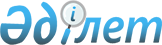 Об оплате труда работников отраслей экономики Республики Казахстан<*> Сноска. Распространено с 1 января 1996 г. на работников Производственно-эксплуатационного объединения Аппарата Правительства Республики Казахстан - постановлением Правительства РК от 3 июня 1996 г. N 672.
					
			Утративший силу
			
			
		
					Постановление Правительства Республики Казахстан от 9 января 1996 г. N 31. Утратило силу - постановлением Правительства РК от 6 февраля 1997 г. N 170 ~P970170.



     Во исполнение Указа Президента Республики Казахстан от 19 декабря 
1995 г. N 2692   
 U952692_ 
   "О мерах по улучшению социальных условий жизни 
населения Республики Казахстан" и в целях совершенствования тарифной 
системы оплаты труда, устранения неоправданной дифференциации в уровнях 
оплаты труда работников материального производства и организаций, 
содержащихся за счет государственного бюджета, Правительство Республики 
Казахстан постановляет: 
      1. Утвердить: 
      Единую тарифную сетку для работников всех отраслей экономики на 
1996 год согласно приложению 1; 
      основные условия применения Единой тарифной сетки для оплаты труда 
всех категорий работников (общие для всех отраслей экономики) согласно 
приложению 2. 
      2. Установить: 
      что для определения тарифных ставок и должностных окладов 
работников всех отраслей экономики Республики Казахстан используется 
показатель - размер тарифной ставки 1 разряда Единой тарифной сетки; 
      месячную величину тарифной ставки 1 разряда Единой тарифной сетки 
для работников отраслей экономики Республики Казахстан в следующих 
размерах: 
      с 1 января 1996 года       - 1100 тенге; 
      с 1 апреля 1996 года       - 1400 тенге; 
      с 1 июля 1996 года         - 1700 тенге; 
      с 1 октября 1996 года      - 2000 тенге. 
      3. Определить, что: 
      ставка 1 разряда Единой тарифной сетки является гарантированным 
работодателем размером заработной платы; 
      тарифные ставки и должностные оклады, рассчитанные на базе Единой 
тарифной сетки и межразрядных коэффициентов, являются уровнем оплаты 
труда (при выполнении норм труда) и служат основой при заключении 
тарифных соглашений и коллективных договоров; 
      при расчетах заработной платы сохраняются действующие размеры 
отраслевых, районных коэффициентов, коэффициентов за работу в 
высокогорных, пустынных и безводных местностях, за проживание в зонах 
экологического бедствия; 
      размеры компенсационных выплат и надбавок устанавливаются 
организацией не ниже установленных действующими законодательными, 
нормативными и ведомственными актами. Стимулирующие выплаты определяются 
организацией самостоятельно и производятся в пределах фонда оплаты труда; 
      для отраслей материальной сферы применение указанного постановления 
имеет рекомендательный характер, за исключением того, что ставка I 
разряда Единой тарифной сетки не может утверждаться ниже уровня, 
установленного в соответствии с абзацами третьим, четвертым, пятым, 
шестым и седьмым пункта 2; 
      при использовании контрактной формы найма работников, независимо от 
форм собственности и видов хозяйствования, за базовый уровень принимаются 
ставки и должностные оклады, исчисленные в соответствии с Единой тарифной 
сеткой.
<*>
 
      Сноска. Пункт 3 дополнить абзацем шестым, абзац шестой считать 
абзацем седьмым - постановлением Правительства РК от 28 июня 1996 г. N 
816. 
      4. Министерствам, государственным комитетам и ведомствам совместно 
с местными исполнительными органами: 
      завершить оптимизацию структуры и сети организаций, содержащихся за 
счет государственного бюджета, рационализацию норм и условий их 
содержания и деятельности, предусмотрев при этом в первом квартале 1996 
года сокращение штатных должностей в следующих размерах: в сфере науки, 
культуры и искусства, физкультуры и спорта на 20 процентов; в сфере 
здравоохранения - 15 процентов; в сфере социальной защиты - 10 процентов; 
работников прочих организаций, содержащихся за счет государственного 
бюджета, оплата труда которых осуществляется в соответствии с Единой 
тарифной сеткой, - 10 процентов, а по организациям сферы образования 
сокращение штатных должностей на 20 процентов в срок до 1 июля 1996 года, 
с учетом пересмотра норм педагогической нагрузки. Принять меры по 
максимальному переводу содержания высвобождаемой численности на платную 
основу за счет внебюджетных источников; 
      по согласованию с Министерством труда, Министерством экономики, 
Министерством финансов и Министерством юстиции Республики Казахстан в 
месячный срок внести соответствующие изменения и дополнения в действующие 
ведомственные нормативные акты, регламентирующие оплату труда работников. 
      5. Возложить персональную ответственность за исполнение настоящего 
постановления на первых руководителей министерств, государственных 
комитетов и ведомств, а также акимов областей и города Алматы. 
      6. Министерствам и ведомствам до 1 апреля 1996 года доложить 
Правительству Республики Казахстан об исполнении настоящего 
постановления. 
      Комитету финансово-валютного контроля при Министерстве финансов 
Республики Казахстан до 1 июля 1996 года провести проверку исполнения 
настоящего постановления. 
      7. Министерству труда, Министерству экономики, Министерству 
финансов Республики Казахстан совместно с отраслевыми министерствами, 
государственными комитетами и ведомствами продолжить работу над 
совершенствованием параметров Единой тарифной сетки, имея в виду усиление 
квалификационной мотивации труда и к 1 июня 1996 года внести в 
Правительство Республики Казахстан согласованные предложения по данному 
вопросу. 
      8. Признать утратившими силу некоторые решения Правительства 
Республики Казахстан согласно приложению 3. 
      9. Настоящее постановление вводится в действие с 1 января 1996 
года. 





      Премьер-Министр 
      Республики Казахстан 


                                             Приложение 1 
                                     к постановлению Правительства 
                                         Республики Казахстан 
                                     от 9 января 1996 г. N 31 
 
           Единая тарифная сетка для работников всех 
           отраслей экономики Республики Казахстан на 
                         1996 год 
-------------------------------------------------------------------- 
N!Катего-!Диа-!                 Разряд 
  !рия и  !па- !----------------------------------------------------- 
  !долж-  !зон !1!2!3!4!5!6!7!8!9!10!11!12!13!14!15!16!17!18!19!20!21 
  !ность  !раз-!----------------------------------------------------- 
  !       !ря- !       Тарифный коэффициент (к 1 разряду) 
  !       !дов !----------------------------------------------------- 
  !       !    !1!1,07!1,15!1,24!1,33!1,43!1,54!1,66!1,78!1,91!2,05 
  !       !    !----------------------------------------------------- 
  !       !    !2,20!2,37!2,55!2,74!2,95!3,17!3,41!3,67!3,94!4,24 
-------------------------------------------------------------------- 
1.Профес- 
   сии на- 
   именее 
   сложно- 
   го труда  1 
2.Рабочие 
   на рабо- 
   тах с 
   нормаль- 
   ными ус- 
   ловиями 
   труда   1-8 
3.Техниче- 
   ские 
   исполни- 
   тели    2-5 
4.Руково- 
   дители 
   подраз- 
   делений 
   админи- 
   страти- 
   вно-хо- 
   зяйствен- 
   ного об- 
   служива- 
   ния     3-6 
5.Специа- 
   листы, 
   имеющие 
   среднее 
   образо- 
   вание: 
   без кате- 
   гории   4-8 
 
   2 кате- 
   гории   5-9 
 
   1 кате- 
   гории   6-10 
 
   высшей 
   катего- 
   рии     7-11 
6.Специа- 
   листы, 
   имеющие 
   высшее 
   образо- 
   вание: 
   без кате- 
   гории   7-11 
 
   2 кате- 
   гории   8-12 
 
   1 кате- 
   гории   9-13 
 
   высшей 
   кате- 
   гории 
   (ведущий 
   специ- 
   алист) 10-14 
7.Руково- 
   дители 
   функци- 
   ональных 
   служб, 
   отделов 
а)началь- 
   ники 
   бюро, 
   лабора- 
   торий, 
   секторов, 
   отделе- 
   ний    10-13 
б)началь- 
   ники 
   отделов, 
   централь- 
   ных лабо- 
   раторий 11-14 
в)главные 
   специа- 
   листы   12-15 
8.Линейные 
   руково- 
   дители: а)мастер 6-9 
б)старший 
   мастер 7-10 
в)началь- 
   ник 
   участка, 
   смены, 
   вокзала, 
   поезда 9-12 
г)началь- 
   ник 
   цеха, 
   экспе- 
   диции, 
   партии, 
   отряда, 
   пункта 10-14 
д)началь- 
   ник 
   произ- 
   водства, 
   управле- 
   ния, 
   отделе- 
   ния, 
   фирмы, 
   инспек- 
   ции   11-15 
е)руково- 
   дитель 
   органи- 
   зации, 
   управле- 
   ния, 
   порта  13-18 
ж)руково- 
   дитель 
   объеди- 
   нения  16-20 
з)главный 
   инженер 
   орга- 
   низации 12-17 
и)главный 
   инженер 
   объеди- 
   нения  15-19 
9.Работ- 
   ники 
   науки и 
   высших 
   учебных 
   заведе- 
   ний 
а)научные 
   работ- 
   ники   14-18 
б)профес- 
   сорско- 
   препо- 
   дава- 
   тельский, 
   инструк- 
   торский 
   и лет- 
   ный 
   состав 10-18 
в)заведу- 
   ющий 
   сектором, 
   лабора- 
   торией, 
   другими 
   служ- 
   бами и 
   отделами, 
   бюро, 
   станцией, 
   кабинетом, 
   пунктом, 
   аспиран- 
   турой, 
   помощ- 
   ник 
   ректора 9-16 
г)заведу- 
   ющий 
   отделом, 
   лабора- 
   торией, 
   кафедрой, 
   ученый 
   секре- 
   тарь   13-19 
д)руково- 
   дители 
   института, 
   филиала 
   учрежде- 
   ния, 
   вуза, 
   прорек- 
   тор   15-21 





                                           Приложение 2 
                                    к постановлению Правительства 
                                        Республики Казахстан 
                                     от 9 января 1996 г. N 31 




           Основные условия применения Единой тарифной 
         сетки для оплаты труда всех категорий работников 
                (общие для всех отраслей экономики) 




      1. Организации всех отраслей экономики на базе Единой тарифной 
сетки, действующих ЕТКС профессий и КС должностей служащих, утвержденных 
в установленном порядке квалификационных характеристик производят 
дифференциацию профессий и должностей по разрядам Единой тарифной сетки. 
      Конкретная расстановка работников по разрядам Единой тарифной сетки 
осуществляется с учетом присвоенной квалификации. 
      Перетарификация работников проводится в установленные в организации 
сроки, но не менее чем раз в 3 года. 
      Ставки заместителей рекомендуется устанавливать на 10-20 процентов 
ниже ставок соответствующих руководителей, ставки помощников и 
ассистентов - ниже на 20-30 процентов. 
      Минимальные размеры льгот и компенсаций определяются в процентах к 
тарифным ставкам и окладам, рассчитанным на основе Единой тарифной сетки. 
В коллективных договорах и тарифных соглашениях эти размеры могут быть 
повышены в пределах имеющихся средств на оплату труда. 
      2. Практиковать почасовую оплату труда за фактически выполненные 
работы при неполном рабочем дне или его неполной загрузке, а также для 
оплаты работ временного или разового характера. 
      3. Министерствам и ведомствам совместно с соответствующими 
объединениями профессиональных союзов разработать и по согласованию с 
Министерством труда утвердить квалификационные характеристики не вошедших 
в действующие ЕТКС профессий рабочих и КС служащих, а также порядок 
отнесения этих должностей к разрядам Единой тарифной сетки. 
      4. В тех случаях, когда вводимые для работников в соответствии с 
настоящим постановлением ставки и оклады с учетом коэффициентов, надбавок 
и льгот оказываются ниже действующих ставок и окладов с учетом 
коэффициентов, надбавок и льгот, этим работникам за время их работы в 
данной организации в той же или другой должности выплачивается 
соответствующая разница в заработной плате. 




                                             Приложение 3 
                                    к постановлению Правительства 
                                        Республики Казахстан 
                                      от 9 января 1996 г. N 31 




                          П Е Р Е Ч Е Н Ь 
                  утративших силу некоторых решений 
                  Правительства Республики Казахстан 




      1. Постановление Кабинета Министров Республики Казахстан от 20 
октября 1992 г. N 888 "О новых условиях оплаты труда на основе Единой 
тарифной сетки для всех категорий работников народного хозяйства" (САПП 
Республики Казахстан, 1992 г., N 40, ст. 604). 
      2. Пункт 5 постановления Кабинета Министров Республики Казахстан от 
14 июля 1993 г. N 607  
  
 P930607_ 
   "О мерах 
по развитию государственных заповедников и национальных природных парков в Республике Казахстан" 
(САПП Республики Казахстан, 1993 г., N 29, ст. 342). 
      3. Абзац первый пункта 5 постановления Кабинета Министров 
Республики Казахстан от 30 сентября 1993 г. N 977 
  
 P930977_ 
   "Вопросы 
Казахстанского института стратегических исследований при Президенте 
Республики Казахстан". 
      4. Пункт 3 постановления Кабинета Министров Республики Казахстан от 
2 ноября 1993 г. N 1088  
  
 Р931088_ 
   "О финансировании 
Информационно-учетного центра при Государственном комитете Республики 
Казахстан по государственному имуществу". 
      5. Пункт 2 постановления Кабинета Министров Республики Казахстан от 
28 апреля 1994 г. N 439
  
 P940439_ 
   "Вопросы 
национального патентного ведомства при Кабинете Министров Республики Казахстан". 
      6. Абзац пятый пункта 1 постановления Кабинета Министров Республики 
Казахстан от 21 июня 1994 г. N 696 
  
 P940696_ 
   "О мерах 
по дальнейшему развитию материально-технической базы Казахстанского института 
менеджмента, экономики и прогнозирования при Президенте Республики 
Казахстан". 
      7. Постановление Кабинета Министров Республики Казахстан от 15 
ноября 1994 г. N 1289 "О внесении изменений в постановление Кабинета 
Министров Республики Казахстан от 20 октября 1992 г. N 888" (САПП 
Республики Казахстан, 1994 г., N 45, ст. 491). 
      8. Абзац второй пункта 1 постановления Кабинета Министров 
Республики Казахстан от 11 января 1995 г. N 35
  
 P950035_ 
   "О национальной 
высшей школе государственного управления" (САПП Республики Казахстан, 
1995 г., N 2, ст. 19) в части слов "предусмотренные постановлением 
Кабинета Министров Республики Казахстан от 20 октября 1992 г. N 888 "О 
новых условиях оплаты труда на основе Единой тарифной сетки для всех 
категорий работников народного хозяйства" с учетом изменений, внесенных 
постановлением Кабинета Министров Республики Казахстан от 15 ноября 1994 
г. N 1289  
  
 P941289_ 
   "О внесении 
изменений в постановление Кабинета Министров Республики Казахстан от 20 октября 1992 г. N 888" (САПП 
Республики Казахстан, 1992 г., N 40, ст. 604). 
      9. Пункт 3 постановления Кабинета Министров Республики Казахстан от 
24 апреля 1995 г. N 538  
  
 P950538_ 
   "Вопросы 
Республиканского центра правовой информации при Министерстве юстиции Республики Казахстан" в 
части слов "предусмотренные постановлением Кабинета Министров Республики 
Казахстан от 20 октября 1992 г. N 888 "О новых условиях оплаты труда на 
основе единой тарифной сетки для всех категорий работников народного 
хозяйства". 
      10. Абзац третий пункта 1 Распоряжения Премьер-Министра Республики 
Казахстан от 12 сентября 1995 г. N 349.   
 R950349_ 
  









					© 2012. РГП на ПХВ «Институт законодательства и правовой информации Республики Казахстан» Министерства юстиции Республики Казахстан
				